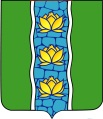 СОБРАНИЕ ДЕПУТАТОВ КУВШИНОВСКОГО РАЙОНАРЕШЕНИЕО принятии муниципальным образованием «Кувшиновский район» полномочий по осуществлению внутреннего муниципального финансового контроля, а также контроля в сфере закупок Прямухинского сельского поселения Кувшиновского районРуководствуясь ст. 269.2 Бюджетного кодекса Российской Федерации, ч. 8                  ст. 99 Федерального закона от 05.04.2013 № 44 – ФЗ «О контрактной системе в сфере закупок товаров, работ, услуг для обеспечения государственных муниципальных нужд», ч. 4 ст. 15 Федерального закона от 06.10.2003 года              № 131-ФЗ «Об общих принципах организации местного самоуправления в Российской Федерации», Уставом муниципального образования «Кувшиновский район» Тверской области и на основании решения Совета депутатов Прямухинского сельского поселения от 12.12.2022 № 22, Собрание депутатов Кувшиновского районаРЕШИЛО:1. Принять с 01.01.2023 года по 31.12.2023 года часть полномочий, предусмотренных бюджетным законодательством Российской Федерации по внутреннему финансовому контролю и контролю в сфере закупок предусмотренного Федеральным законом «О контрактной системе в сфере закупок товаров, работ, услуг для обеспечения государственных и муниципальных нужд» Прямухинского сельского поселения, а именно:1) 	соблюдением бюджетного законодательства Российской Федерации и иных нормативных правовых актов, регулирующих бюджетные правоотношения;2) 	полнотой и достоверностью отчетности о реализации муниципальных программ, отчетности об исполнении муниципальных заданий;3) 	определением целевого использования бюджетных средств, обоснованности, экономности, результативности и эффективности финансово-хозяйственной деятельности субъекта контроля;4) 	ведением бюджетного и бухгалтерского учета, составлением бюджетной и бухгалтерской отчетности об исполнении бюджета;5) 	целевым и эффективным использованием финансовых и материальных средств, при осуществлении деятельности;6) 	операциями с бюджетными средствами, осуществляемыми администрацией Прямухинского сельского   поселения и учреждениями - получателями средств из бюджета поселения;7) 	соблюдением администрацией Прямухинского сельского поселения условий получения и использования межбюджетных трансфертов;8) 	выполнением условий исполнения муниципальных контрактов и гражданско-правовых договоров;9) 	состоянием дебиторской и кредиторской задолженности;10) 	за соблюдением требований к соблюдению закупок и обоснования закупок;11) 	за соблюдением правил нормирования в сфере закупок;12) 	за обоснованием начальной (максимальной) цены контракта, цены контракта, заключенного с единым поставщиком (подрядчиком, исполнителем) включенной в план-график поселения;13) 	за применением мер ответственности и совершением иных действий в случаи нарушения поставщиком (подрядчиком, исполнителем) условий контракта;14) 	за соответствием поставленного товара, выполнение работы (ее результата) или оказанной услуги условием контракта;15) 	за своевременностью, полнотой и достоверностью отражения в документах учета поставленного товара, выполнение работ (ее результата) или оказанной услуги;16) 	за соответствием использования поставленного товара, выполнение работ (ее результата) или оказанной услуги целям осуществление закупки.2. 	Администрации Кувшиновского района заключить соглашения о передаче полномочий по осуществлению внутреннего муниципального финансового контроля, а также контроля в сфере закупок.3. 	Утвердить проект соглашения о передаче полномочий по осуществлению внутреннего муниципального финансового контроля, а также контроля в сфере закупок (Прилагается).4. 	Опубликовать данное решение на сайте администрации Кувшиновского района в сети «Интернет».5. 	Настоящее решение вступает в силу с момента его подписания и распространяется на правоотношения, возникшие с 01.01.2023 года.Заместитель председателя Собрания депутатовКувшиновского района                                                                     И.В. СенаторовГлава Кувшиновского района                                                         А.С. Никифорова              27.12.2022 г.№155г. Кувшиново